Образец заявления для физических лицГлаве муниципального образования Новокубанский район________________________________от______________________________(ФИО заявителя, последнее при наличии)Паспорт серия______номер________Выдан__________________________Адрес___________________________ ________________________________________________________________Телефон_________________________Представитель по доверенности____________________________________От «___»________20_____г. №_____ЗАЯВЛЕНИЕо заключении договора мены земельных участковПрошу заключить договор мены следующих земельных участков: 1.___________________________________________________________________(кадастровый номер, площадь)____________________________________________________________________  (адрес)____________________________________________________________________ (целевое использование)принадлежащего мне на праве собственности на основании ______________ ____________________________________________________________________ (реквизиты документа, подтверждающего право)2.___________________________________________________________________(кадастровый номер, площадь)____________________________________________________________________ (адрес)____________________________________________________________________ (целевое использование)На принадлежащем мне земельном участке расположены следующие здания, строения____________________________________________________________________________________________________________________________________________________________________________________________________Я устно предупрежден (а) о возможных причинах возврата заявления или отказа в предоставлении муниципальной услуги.	Документы, представленные мной и сведения, указанные в заявлении, достоверны.	Результат предоставления Муниципальной услуги прошу (нужное подчеркнуть):	а) передать при личном обращении Заявителя или представителя Заявителя;	б) направить по почте по адресу Заявителя.Приложение:1._________________________________________________________________2.___________________________________________________________________3.___________________________________________________________________4.___________________________________________________________________5.___________________________________________________________________6.___________________________________________________________________7.___________________________________________________________________8.___________________________________________________________________	_______________	_________________	 подпись	 дата	Образец заявления для юридических лицБланк юридического лица			Главе муниципального образования Новокубанский район(с указанием юридического адреса,почтового адреса, адреса электронной почты, номера телефона и иных реквизитов)представитель по доверенности от «___»_____20___№___________ ЗАЯВЛЕНИЕо заключении договора мены земельных участковПрошу заключить договор мены следующих земельных участков: 1._________________________________________________________________ (кадастровый номер, площадь) (адрес) (целевое использование)принадлежащего мне на праве собственности на основании ______________ __________________________________________________________________ (реквизиты документа, подтверждающего право)2._________________________________________________________________(кадастровый номер, площадь)__________________________________________________________________ (адрес) (целевое использование)На принадлежащем мне земельном участке расположены следующие здания, строения         Я устно предупрежден (а) о возможных причинах возврата заявления или отказа в предоставлении муниципальной услуги.         Документы, представленные мной и сведения, указанные в заявлении, достоверны.Результат предоставления Муниципальной услуги прошу (нужное подчеркнуть):           а) передать при личном обращении Заявителя или представителя Заявителя;           б) направить по почте по адресу Заявителя.Приложение:1. ________________________________________________________________2._________________________________________________________________3._________________________________________________________________4._________________________________________________________________5._________________________________________________________________6._________________________________________________________________                                         _______________	_________________	       подпись                                     датаОБРАЗЕЦ ЗАПОЛНЕННОГО ЗАЯВЛЕНИЯ ДЛЯ ФИЗИЧЕСКОГО ЛИЦАГлаве муниципального образованияНовокубанский районГомодину А. В.__________________(ФИО)от_ Петрова Василия Васильевича (ФИО заявителя, последнее при наличии)0312 748674 Отделом УФМС по Новокубанскому району __________ (паспорт серия, №, кем выдан, дата выдачи)проживающего по адресу:_________г. Новокубанск, ул. Первомайская 143______petrov@mail.ru______________(адрес электронной почты заявителя)____8 9611234567_________________(телефон заявителя)ЗАЯВЛЕНИЕо заключении договора мены земельных участковПрошу заключить договор мены следующих земельных участков: 1. Кадастровый номер:23:43:0203001:8,___ площадь:___3000__кв.м.,____(кадастровый номер, площадь)Адрес: Краснодарский край, Новокубанский район, Ляпинское сельское поселение, хутор Ляпино, ул. Мира, 123______________________________  (адрес)индивидуальное жилищное строительство____________________________(целевое использование)принадлежащего мне на праве собственности на основании: договор_______ купли продажи № 125 от 12 октября 2001 года_________________________ (реквизиты документа, подтверждающего право)2. Кадастровый номер:23:43:0203001:5,___ площадь:___3000__кв.м.,____(кадастровый номер, площадь)Адрес: Краснодарский край, Новокубанский район, Ляпинское сельское поселение, хутор Ляпино, ул.Нева, 1______________________________  (адрес)индивидуальное жилищное строительство____________________________(целевое использование)На принадлежащем мне земельном участке расположены следующие здания, строения__-________________________________________________________Я устно предупрежден (а) о возможных причинах возврата заявления или отказа в предоставлении муниципальной услуги.	Документы, представленные мной и сведения, указанные в заявлении, достоверны.	Результат предоставления Муниципальной услуги прошу (нужное подчеркнуть):	а) передать при личном обращении Заявителя или представителя Заявителя;	б) направить по почте по адресу Заявителя.Приложение:1. ________________________________________________________________2._________________________________________________________________3._________________________________________________________________4._________________________________________________________________5._________________________________________________________________6.____________________________________________________________________20 июля 2020 год_______ Петров В.В. (дата)				(подпись)	Образец заявления для юридических лиц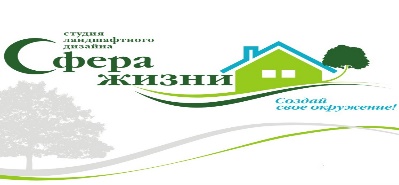 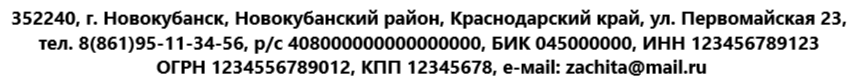 Главе муниципального 	образования Новокубанский 	районГомодину А.В.Представитель по доверенностиПетров Василий Васильевич от «01» апреля 2020 года№_18 АА 0445591 ЗАЯВЛЕНИЕо заключении договора мены земельных участковПрошу заключить договор мены следующих земельных участков: 1. Кадастровый номер:23:43:0203001:8,___ площадь:___3000__кв.м.,____(кадастровый номер, площадь)Адрес: Краснодарский край, Новокубанский район, Ляпинское сельское____ поселение, хутор Ляпино, ул. Мира, 123______________________________  (адрес)индивидуальное жилищное строительство____________________________(целевое использование)принадлежащего мне на праве собственности на основании: договор________купли продажи № 125 от 12 октября 2001 года_________________________ (реквизиты документа, подтверждающего право)2. Кадастровый номер:23:43:0203001:5,___ площадь:___3000__кв.м.,____(кадастровый номер, площадь)Адрес: Краснодарский край, Новокубанский район, Ляпинское сельское поселение, хутор Ляпино, ул.Нева, 1______________________________  (адрес)индивидуальное жилищное строительство____________________________(целевое использование)На принадлежащем мне земельном участке расположены следующие здания, строения__-________________________________________________________Я устно предупрежден (а) о возможных причинах возврата заявления или отказа в предоставлении муниципальной услуги.	Документы, представленные мной и сведения, указанные в заявлении, достоверны.____________________________________________________	Результат предоставления Муниципальной услуги прошу (нужное подчеркнуть):	а) передать при личном обращении Заявителя или представителя Заявителя;	б) направить по почте по адресу Заявителя.Приложение:1. ________________________________________________________________2._________________________________________________________________3._________________________________________________________________4._________________________________________________________________5._________________________________________________________________6._________________________________________________________________   _20 июля 2021 год_____      Петров В.В.               дата	  подпись